Домашнее задание для 2 ОИИ, от 25.01.20Номер 108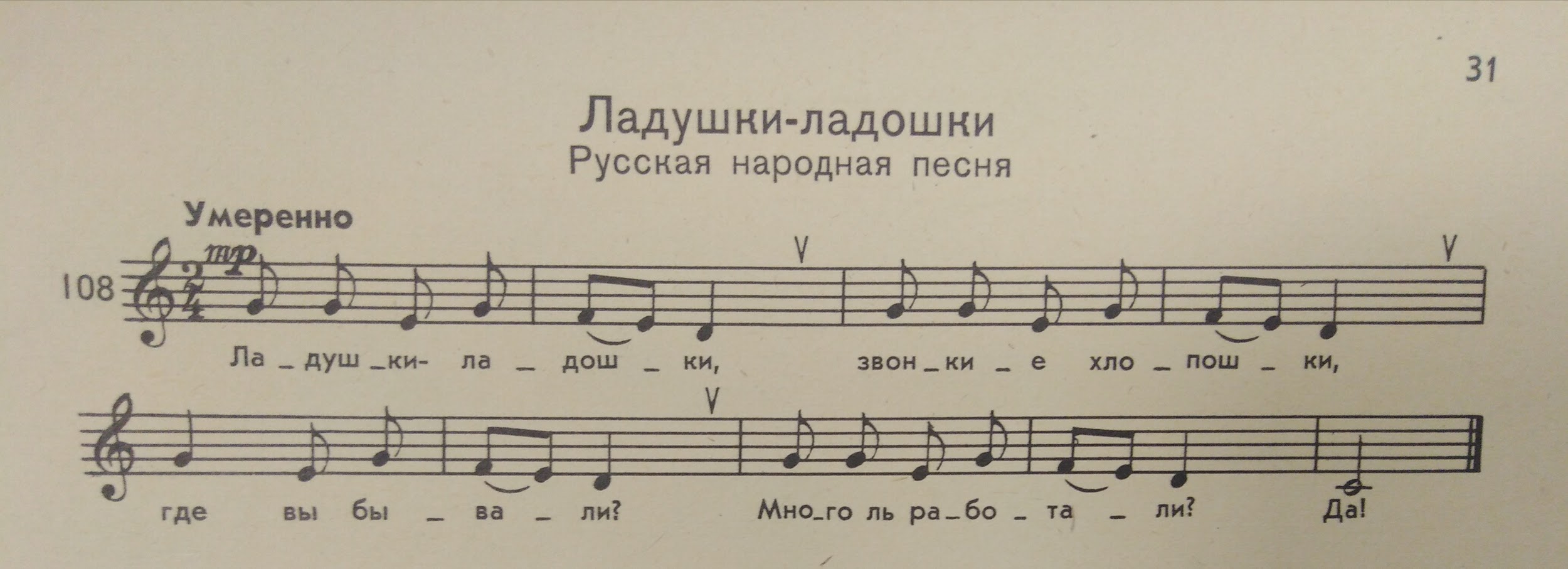 читать ритм с тактированием метра (левая рука);читать ноты в ритме с тактированием метра;читать ритм с дирижированием (л. р.);читать ноты с дирижированием.Ритмослоги длительностей:Половинная ― Бом, Четверть ― Та,Восьмая ― ти;Пауза ― «молчим». Интервалы.Повторить обращение интервалов:1 - 8;       м - б;2 - 7;       б - м;3 - 6;       ум - Ув;4 - 5;       Ув - ум;5 - 4;       ч - ч6 - 3;7 - 2;8 - 1.В тетради доделать письменное задание с классной работы.